Offene Fragen - digital„Der Kaufvertrag“
Aufgabe: Bitte beantworten Sie die nachfolgenden Fragen mit Hilfe der Wortwolke.

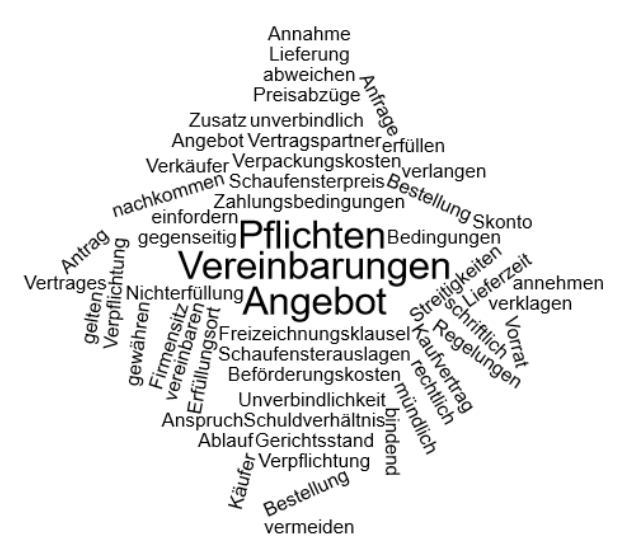 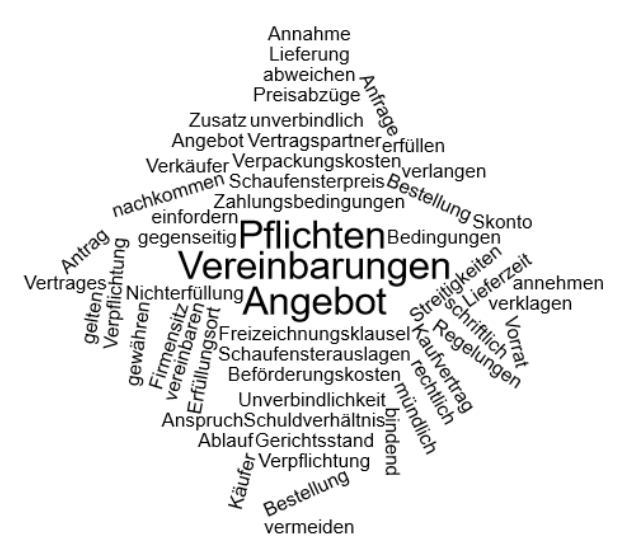 
1. Wodurch entsteht ein Kaufvertrag?

2. Erklären Sie bitte den Begriff „Freizeichnungsklausel“ und nennen Sie hierfür zwei Beispiele.


3. In einem Schaufenster befindet sich ein Produkt mit einer falschen Preisangabe. Als ein Kunde 
    auf diesem Preis besteht, entsteht ein Streitgespräch.
    Bitte nehmen Sie zu dem Sachverhalt Stellung.


4. Wodurch unterscheiden sich Angebot und Nachfrage im Hinblick auf ihre Verbindlichkeit?



5. Welche Schuldverhältnisse bestehen während eines Kaufvertrages zwischen Käufer und Verkäufer?


6. In welcher Form sollten Kaufverträge abgeschlossen werden?


7. Welche Regelungen müssen in einem Kaufvertrag festgehalten werden?

